NNickel Refinery (BHP Billiton Nickel West Pty Ltd) (Termination of Agreements) Agreement Act 2008Portfolio:Minister for State and Industry Development, Jobs and TradeAgency:Department of Jobs, Tourism, Science and InnovationNickel Refinery (BHP Billiton Nickel West Pty Ltd) (Termination of Agreements) Agreement Act 20082008/03627 Jun 2008s. 1 & 2: 27 Jun 2008 (see s. 2(a));Act other than s. 1 & 2: 28 Jun 2008 (see s. 2(b))State Agreements Legislation Repeal Act 2013 Pt. 32013/00120 Jun 201328 Aug 2013 (see s. 2(b) and Gazette 27 Aug 2013 p. 4051)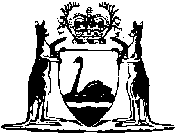 